Título em português, Fonte Times New Roman, tamanho 14, centralizado, maiúsculo, negritoAutoresSão 2 arquivos a serem enviados. Um arquivo com nome dos autores, seguido de instituição, cidade, estado, país e e-mail. O outro arquivo deve ser encaminhado sem o nome dos autores.ResumoAté 250 palavras, em espaçamento simples. O resumo deve começar com uma introdução que apresente o tema e o contexto, assim como as questões que serão abordadas. Em seguida, deve-se destacar a metodologia do trabalho utilizada e as principais conclusões. É importante também destacar as principais contribuições e implicações do texto para a área de estudo em que se insere.Palavras-chave: no mínimo três e no máximo cinco, separadas por ponto e vírgula.IntroduçãoO objetivo deste documento é auxiliar os autores sobre o formato a ser atendido nos trabalhos submetidos ao Congresso Brasileiro de Ergonomia da ABERGO, que apresenta apenas 1 formato – RESUMO EXPANDIDO (de 4 a 6 páginas), Fonte Times New Roman, tamanho 12.Poderão ser submetidos trabalhos caracterizados como investigativos, descritivos, de revisão sistemática e relatos de experiência, elaborados em conformidade com as orientações deste regulamento. Não serão aceitos trabalhos que não estiverem de acordo com este regulamento. As instruções deste documento referem-se aos estilos de formatação que precisam ser observados e cumpridos pelos autores. Este modelo já tem a formatação requerida, e pode ser utilizado como base para o envio do trabalho, pois está baseado nas normas NBR 14724, 6028 e 6023, em suas versões mais recentes.O trabalho deve conter Título, Resumo, Palavras-chave, Introdução, Materiais e métodos, Resultados, Conclusões e Referências Bibliográficas.Materiais e MétodosDescrever o procedimento metodológico proposto para o desenvolvimento do trabalho, com as ferramentas e demais instrumentos utilizados.ResultadosOs trabalhos devem ter de 4 a 6 páginas.A formatação do texto deverá seguir as configurações descritas a seguir:Layout das páginas com margens: superior e esquerda 3 cm, inferior e direita 2 cm;Orientação do papel como retrato;Tamanho da folha A4 (21 cm x 29,7 cm);Fonte Times New Roman, tamanho 12;Marca de parágrafo 1,25 cm, espaçamento entrelinhas (1,5);Alinhamento justificado e sem quebra de páginas.Exemplo de FiguraFigura 1 – Identificação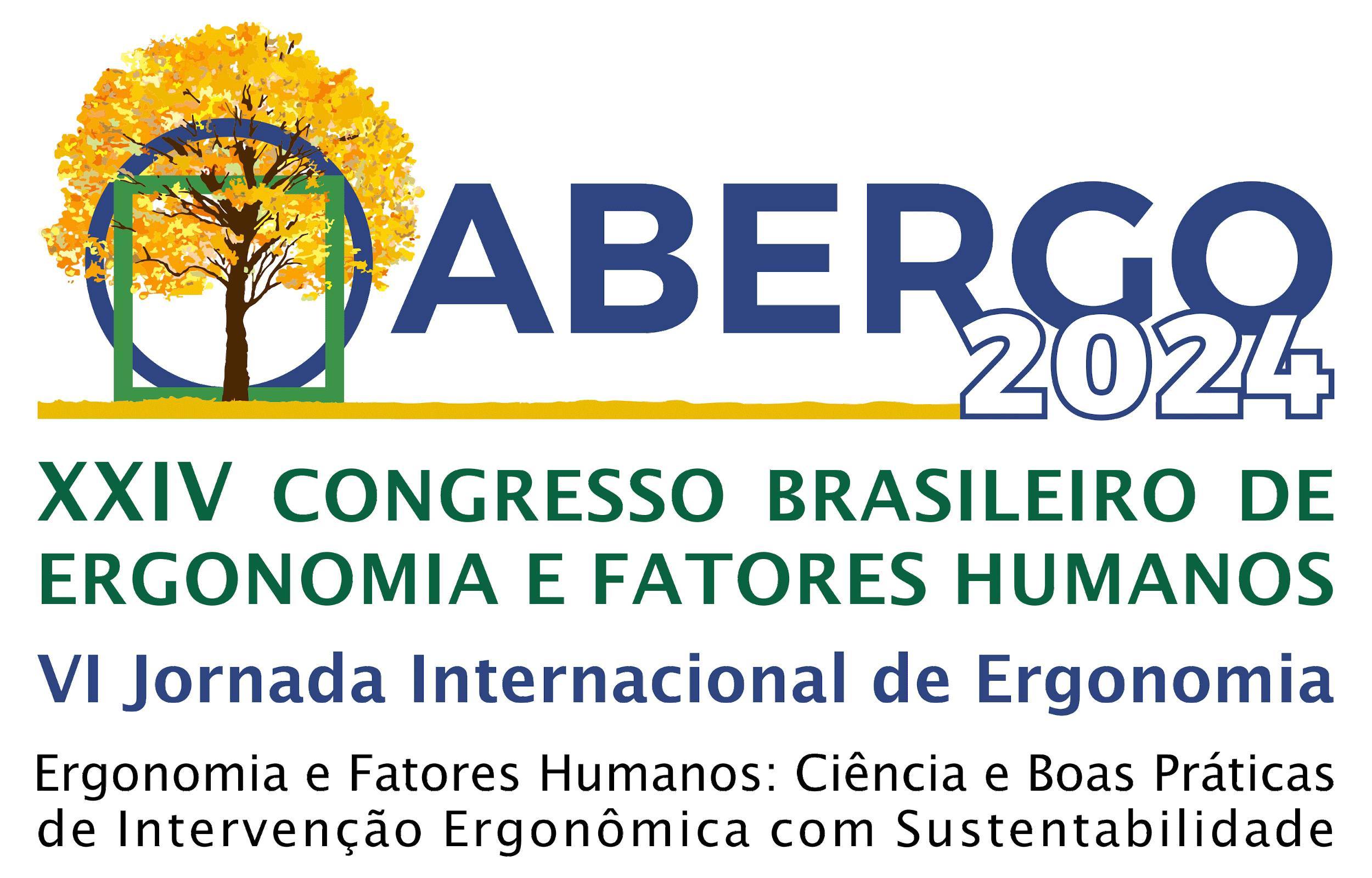 Fonte: XXX, 2024Consideram-se figuras os desenhos, mapas, esquemas, gráficos, fórmulas, modelos, fotografias, diagramas, fluxogramas, organogramas, entre outros. Deve haver chamada no texto. No topo da imagem inserir o número sequencial e título. Centralizar imagem, título, legenda e fonte. Utilizar fonte tamanho 10. Na parte inferior citar a fonte (mesmo que seja o próprio autor do trabalho). Exemplo de Tabela / QuadroTabelas são ilustrações com dados estatísticos numéricos. A moldura de uma tabela não deve ter traços verticais que a delimitem à esquerda e à direita.Tabela 1 – IdentificaçãoFonte: XXX, 2024Já os quadros são usados para dados qualitativos, predominantemente preenchidos com palavras, fechado por todos os traços.Quadro 1 – IdentificaçãoFonte: XXX, 2024Tanto tabelas quanto quadros dever ter fonte tamanho 10.ConclusõesConsidera-se esta sessão como ponto de desfecho do trabalho, na qual se apresentam as conclusões correspondentes aos objetivos. Referências bibliográficasNo item “Referências bibliográficas”, devem constar “todos” os autores, órgãos, entidades citadas no trabalho. Dispostas em ordem alfabética, em atendimento à NBR 6023 mais recente. xxxxxxxxxxxxxxxxxxxxxxxxxxxxxxxxxxxxxxxxxxxxxxxxxxxxxxxxxxxxxxxxxxxxxxxxxxxxxxxxxxxxxxxxxxxxxxxxxxxxxxxxxx